How do Christian’s worship God? For this lesson you will need to watch this video:https://www.bbc.co.uk/teach/class-clips-video/religious-studies-ks2-christian-worship/zvjv92p List the different ways that Christian’s show their love and respect to God. Task: Can you create this to show your learning?Hand out yellow paper.Place yellow paper in a diamond shape (with a corner at the top) on the table.Fold two corners together.Fold other two corners together.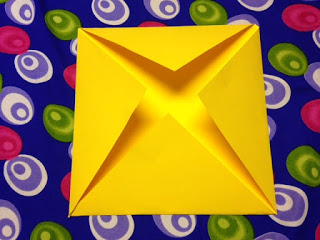 Keeping paper folded, write 1, 2, 3, and 4 on the corners.Open all folds.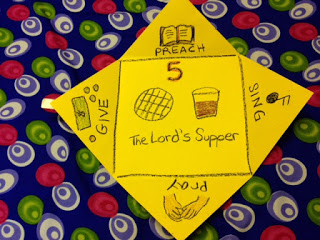 Turn paper over and write, "HOW DO CHRISTIANS WORSHIP GOD?" in the middle of the square.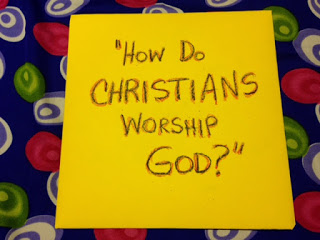 Turn paper over one more time, fold all corners together.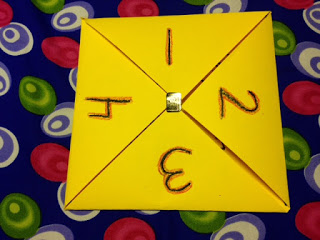 